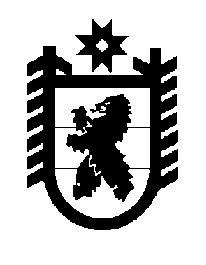 Российская Федерация Республика Карелия    ПРАВИТЕЛЬСТВО РЕСПУБЛИКИ КАРЕЛИЯРАСПОРЯЖЕНИЕ                                от  15 сентября 2014 года № 577р-Пг. Петрозаводск В соответствии с Федеральным законом от 25 июня 2002 года 
№ 73-ФЗ «Об объектах культурного наследия (памятниках истории 
и культуры) народов Российской Федерации», Законом Республики Карелия от 6 июня 2005 года № 883-ЗРК «Об объектах культурного наследия (памятниках истории и культуры) народов Российской Федерации в Республике Карелия» и по представлению Министерства культуры Республики Карелия включить в единый государственный реестр объектов культурного наследия (памятников истории и культуры) народов Российской Федерации выявленный объект культурного наследия «Дом жилой Гелесова и Вересова, нач. XX в.», расположенный по адресу: Республика Карелия, Медвежьегорский район, с. Космозеро (д. Артово), в качестве объекта культурного наследия регионального значения (памятник).           ГлаваРеспублики  Карелия                                                             А.П. Худилайнен